Na rizikových místech v Praze je až do odvolání zakázáno rozdělávání ohňůIlustrační fotografieFoto: Tomáš Benda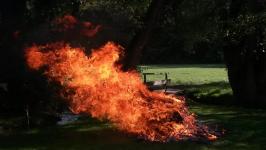 Na základě výstrahy ČHMÚ před zvýšeným nebezpečím požárů platí až do odvolání na území hlavního města Prahy tzv. doba zvýšeného nebezpečí vzniku požáru. Riziková místa a činnosti, které jsou na nich zakázány, včetně rozdělávání ohně, určuje NAŘÍZENÍ hl. m. Prahy, kterým se stanoví podmínky k zabezpečení požární ochrany v době zvýšeného nebezpečí vzniku požáru. Na platnost tohoto NAŘÍZENÍ upozorňujeme zejména s ohledem na tradiční pálení čarodějnic, které je na mnoha místech v Praze připravováno na pondělí 30. dubna.29. dubna 2018Za místo zvýšeného nebezpečí vzniku požáru se podle NAŔÍZENÍ považuje:a) lesní porost a jeho okolí do vzdálenosti 50 m od jeho okraje,b) lesopark, park, zahrada a další porosty umožňující vznik a šíření požáru,c) sklady sena, slámy a jejich okolí do vzdálenosti 50 m od jejich okraje,d) plocha zemědělských kultur, které jsou svým rostlinným charakterem schopny vznícení a šíření požáru.Podle výše uvedeného NAŘÍZENÍ jsou v době zvýšeného nebezpečí vzniku požáru v těchto místech zakázané následující činnosti:a) rozdělávání nebo udržovaní otevřeného ohně (například pálení klestu a kůry, spalování hořlavých látek na volném prostranství),b) kouření (s výjimkou elektronických cigaret),c) používání pyrotechnických výrobků,d) používání jiných zdrojů zapálení, například létající přání, lampiony, pochodně,e) odhazování hořících nebo doutnajících předmětů,f) jízda parní lokomotivy, pokud nejsou zajištěna bezpečnostní opatření k zamezení vzniku požáru,g) spotřebovávání vody ze zdroje pro hašení požárů k jiným účelům než k hašení.NAŘÍZENÍ, kterým se stanoví podmínky k zabezpečení požární ochrany v době zvýšeného nebezpečí vzniku požáru, je k dispozici na Úřední desce Magistrátu hl. m. Prahy (Usnesení Rady HMP č. 1224 ze dne 24. 5. 2016).